邮箱满，邮箱已关闭的处理方法打开IE登录http://mail.tellingtech.com/exchange输入邮箱的用户名和密码登录成功后将里面的邮件全部删除删除完后点击清空已删除邮件，如下图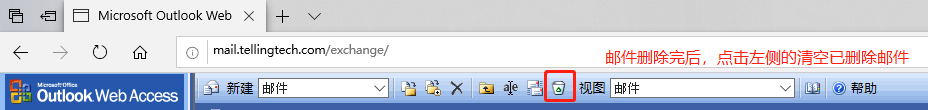 经过上面操作后，邮箱恢复正常，请在outlook或foxmail中设置不要在服务器上保留备份，这样以后就不会出现上面的问题Outlook设置不在服务器上保留备份如下图所示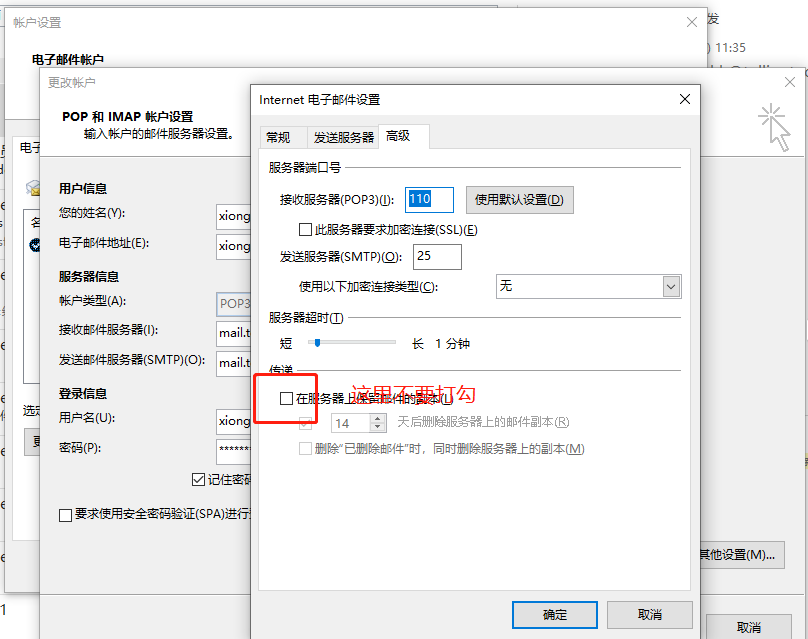 Foxmail可以在账户设置里面配置。